Madrid, 8 de abril de 2020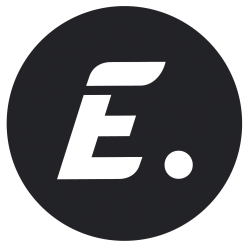 PROGRAMACIÓN DE ENERGY PARA EL VIERNES 10 DE ABRILEsta programación podrá sufrir modificaciones en función de la actualidad.10/04/2020VIERNESENERGYH.PrevCalf.ProgramaEp./Serie7:15TPEL ZAPPING DE SURFEROS3357:25+7MARVEL - AGENTES DE S.H.I.E.L.D.: 'LA FUERZA DE LA GRAVEDAD'1098:10+7MARVEL - AGENTES DE S.H.I.E.L.D.: 'EL FINAL'1108:50+7MARVEL - AGENTES DE S.H.I.E.L.D.: 'ORIENTACIÓN (1ª Parte)'899:35+7MARVEL - AGENTES DE S.H.I.E.L.D.: 'ORIENTACIÓN (2ª Parte)'9010:15+7MARVEL - AGENTES DE S.H.I.E.L.D.: 'UNA VIDA GASTADA'9111:00+7CASO ABIERTO: 'PROPÓSITOS'1811:40+7CASO ABIERTO: 'ÚLTIMAS VUELTAS'1912:30+7HAWAI 5.0: 'MISSING'513:15+7HAWAI 5.0: 'COSTA NORTE DE OAHU'614:00+7HAWAI 5.0: 'ACEPTACIÓN'714:40+7HAWAI 5.0: 'CONFIANZA'815:30+7HAWAI 5.0: 'EL CERCO'916:10+12C.S.I. NEW YORK: 'MUERTE EN EL RÍO'4516:55+12C.S.I. NEW YORK: 'HÉROES'4617:45+12C.S.I. NEW YORK: 'ATAQUE EN NUEVA YORK'4718:35+12C.S.I. NEW YORK: 'GENTE CON DINERO'4819:15+12C.S.I. NEW YORK: 'NO ES LO QUE PARECE'49DISTRITO 820:05+12C.S.I. MIAMI: 'ASUNTOS INTERNOS'10920:45+12C.S.I. MIAMI: 'EJERCIENDO PRESIÓN'11021:35+12C.S.I. MIAMI: 'TIERRA DE NADIE'11122:20+12C.S.I. MIAMI: 'HOMBRE HERIDO'11223:05+12C.S.I. MIAMI: 'HOGAR ROTO'11323:50+12C.S.I. MIAMI: 'UN ASESINO PARDO'1140:30+12C.S.I. MIAMI: 'TRIPLE AMENAZA'1151:15+12C.S.I. MIAMI: 'LINAJE'1162:05+12C.S.I. MIAMI: 'EL COPIÓN'1172:50+12C.S.I. MIAMI: 'RECIEN ASESINADOS'1183:30+12C.S.I. MIAMI: 'QUEMADO'1194:10+12C.S.I. NEW YORK: 'PARA REGALO'1794:55+12C.S.I. NEW YORK: 'CERCA DE LA MUERTE'1805:30TPMIRAMIMÚSICA15:35TPLA TIENDA EN CASA16:55TPEL ZAPPING DE SURFEROS336